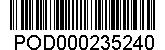 	 EKOTONA  s.r.o. xxx Průkopnická 116/18 747 20  Vřesina Objednávka OVs2920/0168 na vypracování Biologických průzkumů a biologického hodnoceníSN Stěbořice a variantní řešení MVN Stěbořice, stavba č. 5581Předmět objednávky:a) Biologický průzkum na všechny zjištěné druhy v zájmovém území pro plánovanou stavbu SN Stěbořice a pro její variantní řešení MVN Stěbořice, zejména pak na zvláštně chráněné druhy          dle vyhlášky č. 395/1992 Sb. ZOPK a Červeného seznamu ohrožených rostlin České republiky. Dále bude uvedena kategorizace podle Červeného seznamu ohrožených druhů České republiky – bezobratlí, obratlovci. b) Biologické hodnocení závažného zásahu dle §67 (H67) zákona č. 114/1992 Sb., O ochraně přírody a krajiny. Počet vyhotovení:	4 x v tištěné podobě (autorizované) + 4x na CD a zprávy v elektronické 			             podobě (pdf.)Termín odevzdání: 	27.11. 2020 Cena:			biologický průzkum – 110 000,- Kč bez DPH			biologické hodnocení – 65 000,- Kč bez DPHSplatnost faktury:	30 dnů ode dne doručení faktury objednateliZáruka:                          24 měsícůSankce:		V případě prodlení zhotovitele s předáním díla do termínu uvedeného v 			             této objednávce, zaplatí zhotovitel objednateli smluvní pokutu ve výši 			             0,5 % z uvedené ceny díla bez DPH za každý den prodlení.Další ujednání:Součástí předání díla bude předávací protokol.Oprávněně reklamované vady a nedodělky, uvedené v předávacím protokolu odstraní zhotovitel na své náklady v termínu uvedeném v tomto protokolu. Termín odstranění reklamovaných vad a nedodělků lze ve složitých případech prodloužit po dohodě zhotovitele s objednatelem. Objednatel je povinen umožnit zhotoviteli odstranění vad a nedodělků.Pro případ nedodržení termínu odstranění vad nebo nedodělků zhotovitelem se sjednává smluvní pokuta ve výši 0,01% z celkové ceny za každý den prodlení. Při plnění této objednávky se zhotovitel zavazuje dodržovat příslušné zákony a vyhlášky, všeobecné právní předpisy, technické normy a předpisy a pokyny objednatele. Smluvní strany berou na vědomí, že v souvislosti s uzavřením smlouvy dochází za účelem kontraktace, plnění smluvních povinností a komunikace smluvních stran k předání a zpracování osobních údajů zástupců či kontaktních osob smluvních stran v rozsahu zejm. jméno, příjmení, akademické tituly, pozice/funkce, telefonní číslo a e-mailová adresa. Každá ze smluvních stran prohlašuje, že je oprávněna tyto osobní údaje fyzických osob uvést ve smlouvě/předat druhé smluvní straně, a že bude dotčené fyzické osoby, které ji zastupují/jsou jejími kontaktními osobami, informovat o takovém předání jejich osobních údajů a současně o jejich právech při zpracování osobních údajů. Je-li smluvní stranou fyzická osoba, bere na vědomí, že druhá smluvní strana zpracovává její osobní údaje v rozsahu osobních údajů uvedených v této smlouvě za účelem kontraktace, plnění smluvních povinností a komunikace smluvních stran a za účelem případného uplatnění a vymáhání nároků       ze smlouvy. Dále bere smluvní strana – fyzická osoba na vědomí, že některé její identifikační              a adresní osobní údaje uvedené v této smlouvě mohou podléhat zveřejnění v registru smluv             na základě zák. č. 340/2015 Sb., zákon o registru smluv, ve znění pozdějších předpisů. Smluvní strana prohlašuje, že byla druhou smluvní stranou náležitě informována o zpracování svých osobních údajů a svých právech.Smluvní strany se zavazují zachovávat mlčenlivost o všech skutečnostech týkajících se této smlouvy. Povinnost mlčenlivosti se vztahuje zejména na skutečnosti, které tvoří obchodní tajemství,                na informace obsahující osobní údaje, jakož i na všechny další skutečnosti či informace, které druhá smluvní strana prohlásí za důvěrné. Smluvní strany se též zavazují nevyužít jakékoliv informace zpřístupněné v souvislosti s touto smlouvou ve svůj prospěch nebo ve prospěch třetích osob v rozporu s účelem jejich zpřístupnění. Povinnost mlčenlivosti se nevztahuje na údaje, které je smluvní strana povinna poskytnout dle zákona na vyžádání soudů, správních úřadů, orgánů činných v trestním řízení, auditory pro zákonem stanovené účely či jiných subjektů. Povinnost mlčenlivosti trvá i po ukončení smluvního vztahu.Smluvní strany nepovažují žádné ustanovení smlouvy za obchodní tajemství.Dodavatel souhlasí s platbou DPH na účet místně příslušného správce daně v případě, že bude         v registru plátců DPH označen jako nespolehlivý, nebo bude požadovat úhradu na jiný než zveřejněný bankovní účet podle §109 odst.2 písm.c) zákona č.235/2004Sb. o dani z přidané hodnoty ve znění pozdějších předpisů.Identifikační údaje objednatele:Povodí Odry, státní podnikVarenská 49, 701 26 Ostrava – Moravská OstravaStatutární zástupce:		Ing. Jiří Tkáč, generální ředitelZástupce pro věci smluvní:	Mgr. Miroslav Janoviak, LL.M., investiční ředitelZástupce pro věci technické:	Ing. Eva Hrubá, vedoucí inv. odboru,				Ing. Petr Prőschl, DiS., investiční referentTelefon:			xxxIČ: 				70890021DIČ: 	                                      CZ 70890021Bankovní spojení: 		KB Ostrava, č. ú. 97104-761/0100Plátce DPH: 			anoZapsán v obchodním rejstříku Krajského soudu Ostrava, oddíl A XIV, vložka 584Identifikační údaje zhotovitele:EKOTONA s. r. o. Průkopnická 18/116Jednatel:			xxx Zástupce pro věci smluvní:	xxxZástupce pro věci technické:	xxxmob.:				xxxIČ:				085 79 661DIČ:				CZ08579661Bankovní spojení:		2701730507/2010Plátce DPH: 	                  	anoSpolečnost je zapsána v obchodním rejstříku vedeným Krajským soudem v Ostravě, oddíl C, vložka číslo 80003Mgr. Miroslav Janoviak, LL.M.investiční ředitelCo: OOK – p. Orlitová, zdePotvrzenou kopii objednávky zašlete zpět objednateli!Potvrzení převzetí objednávkyDatum a podpis:  18.5.2020 	xxx